Year 6 Transition Summer Challenge - Book review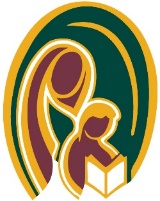 Over the summer holiday, you should be reading a variety of books both for pleasure and for education.By reading a variety of genres, you can help to improve your vocabulary, imagination, spellings, punctuation, sentence constructions and so much more.

Reading is very important and common practice at St. Anne’s, so please keep reading.Using Microsoft Word or paper, please write a book review about the book you most enjoyed reading over the summer holiday. Please email your completed book review to: ​y6swbookreview@st-annes.enfield.sch.uk by Monday 2nd September 2024.1. Book: Title, Author and Your name2. Theme: What is the book about? What themes does the book address? 3. Characters: Who are the main characters? How do the main characters change and develop through the book?4. Personal Response: What did you enjoy (or dislike) about the book? Pick a scene or an example to show your comment.  Would you recommend the book to someone else?  If so, why?5. Audience and Rating: What audience would you recommend this book for?Rate the book on a scale of 1 - 4 where: 1 = boring and 4 = interesting and fascinating reading material Make your review engaging and entertaining.Your review is for other students Use language techniques for effect: alliteration, similes, metaphors etc.